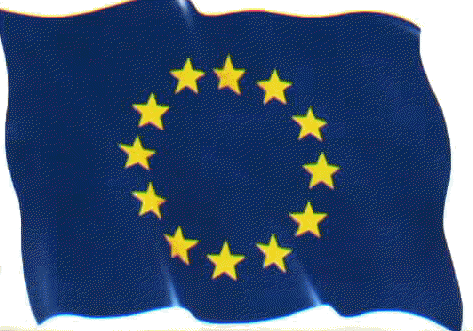 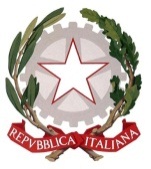 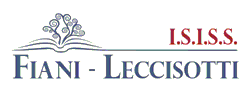 TORREMAGGIORE - FGPercorsi per le Competenze Trasversali e per l’Orientamento (PCTO)REGISTRO RILEVAZIONE PRESENZECognome e Nome dell'alunno/a: ________________________________________classe:_______    indirizzo(LICEO/AFM/PROF.)________________a.s._________Il Dirigente ScolasticoProf. CARMINE COLLINA                 Totale ore                                         Firma Tutor Scolastico						 ____________________________C.M.: FGIS044002 ---- fgis044002@istruzione.it --- fgis044002@pec.istruzione.it --- www.fianileccisotti.it --- C.F.: 93059060710Periodo svolgimento Dal_______________ al _______________Azienda/EnteCognome e Nome del tutor aziendaleCognome e Nome del tutor scolasticoDATAORARIOn. oreFIRMA ALLIEVOFIRMA TUTORAZIENDALEDalle....... alle........Dalle....... alle........Dalle....... alle........Dalle....... alle........Dalle....... alle........Dalle....... alle........Dalle....... alle........Dalle....... alle........Dalle....... alle........Dalle....... alle........Dalle....... alle........Dalle....... alle........Dalle....... alle........Dalle....... alle........Dalle....... alle........Dalle....... alle........Dalle....... alle........Dalle....... alle........Dalle....... alle........Dalle....... alle........Dalle....... alle........Dalle....... alle........Dalle....... alle........Dalle....... alle........Dalle....... alle........Dalle....... alle........Dalle....... alle........Dalle....... alle........Dalle....... alle........Dalle....... alle........